Postal address: 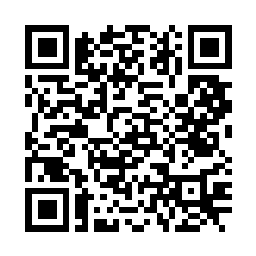 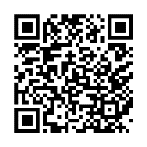 Christ the King House Trenchard Avenue, Thornaby.TS17 0EGT: 01642 750467Email: thornaby@rcdmidd.org.uk21st Sunday of Ordinary Time (A)                                                                                          August 27th, 2023SUNDAY MASS TIMES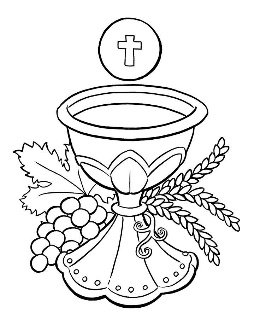 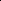 				Saturday		6.00pm  St. Patrick’s church				Sunday		9.30am  Christ the King church				Sunday		11.00am  St. Patrick’s churchWEEKDAY LITURGY TIMES				    Tuesday		10.00am  Christ the King church				    Wednesday	10.00am  St. Patrick’s church			    Thursday	10.00am  Christ the King church			    Friday		10.00am  St. Patrick’s church	MASS INTENTIONS RECEIVED: Special Intention, Richard Nolan (Anni.), Charles and Evelyn Devlin,                             James Dick (Anni.), Jimmy Hammill (Anni.), Thaun Aung (2nd Anni.), Mr. and Mrs. Farrugia, Joseph Frew (Anni.), The Maplesden Family, Alice Pepper (Anni.), Ian Meddick (1st Anni.), Reg McGill (2nd Anni.),ANNIVERSARIES:  August 27th – September 2nd:Bishop John Gerard McClean,  Mary Dick,  Jack Jones (John),  Irene Ling,  David Farrington,  Thomas Daly Grierson,Cameron Warton, Richard Bakewell,  John (Jack) Carr,  Kathleen Hammill,  Eileen Hunter,  Lenny Jobson,  Ivy Wood,John Fleming,  Barbara Peirson,  Fred Mills,  Jimmy Hammill,  Ian Meddick,  Geoff Douglas,  Reg McGill.PLEASE REMEMBER in your prayers all our sick and housebound brothers and sisters.The word this weekIsaiah 22:19–23 		God places the key of David’s house on the shoulders of Eliakim.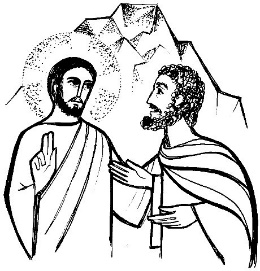 Psalm 137		‘Your love, O Lord, is eternal; discard not the work of your hands.’Romans 11:33–36 	To God be glory forever.Matthew 16:13–20 	Peter is promised the keys of the kingdom of heaven.In the first reading, Isaiah proclaims that God will give Eliakim the key of the House of David. In the Gospel, Jesus promises Peter the keys to the kingdom of heaven. In Eliakim and Peter, God has found faithful followers who can lead and guide the entire community of believers. Though we have not been given such authority, let us pray that we too may faithfully serve God and guide others by our example.AT MASS TODAY WE PRAY Eucharistic Prayer 3 and Preface for The Apostles (2)Having been instructed at the table of God’s word, we now offer our prayer of thanksgiving at this holy table of reconciliation.INSPIRATIONAL DAY AT SCARBOROUGH on Saturday, September 16th.  For those who put their names down to travel by Coach, please note: Coach leaves St. Clare’s church, 102 Low Lane, Brookfield, TS5 8EB, at 8.15amThe Universal PrayerLord, I believe in you: increase my faith.  I trust in you: strengthen my trust.                                                                              I love you: let me love you more and more.  I am sorry for my sins: deepen my sorrow.                                                                    I worship you as my first beginning, I long for you as my last end.                                                                                                   I praise you as my constant helper, and call on you as my loving protector.Guide me by your wisdom, correct me with your justice, comfort me with your mercy, protect me with your power.I offer you, Lord, my thoughts: to be fixed on you; my words: to have you for their theme;my actions: to reflect my love for you; my sufferings: to be endured for your greater glory.I want to do what you ask of me: in the way you ask, for as long as you ask, because you ask it.Lord, enlighten my understanding, strengthen my will, purify my heart and make me holy.Teach me to realise that this world is passing, that my true future is the happiness of heaven,that my life on earth is short, and the life to come eternal.  Grant this through Christ our Lord.  Amen.21st Sunday of The Year (A)                                                                                   August 27th, 2023	First reading				Isaiah 22:19-23 Thus says the Lord of Hosts to Shebna, the master of the palace:I dismiss you from your office,I remove you from your post,and the same day I call on my servantEliakim son of Hilkiah.I invest him with your robe,gird him with your sash,entrust him with your authority;and he shall be a fatherto the inhabitants of Jerusalemand to the House of Judah.I place the key of the House of Davidon his shoulder;should he open, no one shall close,should he close, no one shall open.I drive him like a peginto a firm place;he will become a throne of gloryfor his father’s house.	Second reading   				Romans 11:33-36 How rich are the depths of God – how deep his wisdom and knowledge – and how impossible to penetrate his motives or understand his methods! Who could ever know the mind of the Lord? Who could ever be his counsellor? Who could ever give him anything or lend him anything? All that exists comes from him; all is by him and for him. To him be glory for ever! Amen.	Gospel AcclamationAlleluia, alleluia!You are Peterand on this rock I will build my Church.And the gates of the underworld can never hold out against it.Alleluia!	Gospel Reading				Matthew 16:13-20 When Jesus came to the region of Caesarea Philippi he put this question to his disciples, ‘Who do people say the Son of Man is?’ And they said, ‘Some say he is John the Baptist, some Elijah, and others Jeremiah or one of the prophets.’ ‘But you,’ he said ‘who do you say I am?’ Then Simon Peter spoke up, ‘You are the Christ,’ he said, ‘the Son of the living God.’ Jesus replied, ‘Simon son of Jonah, you are a happy man! Because it was not flesh and blood that revealed this to you but my Father in heaven. So I now say to you: You are Peter and on this rock I will build my Church. And the gates of the underworld can never hold out against it. I will give you the keys of the kingdom of heaven: whatever you bind on earth shall be considered bound in heaven; whatever you loose on earth shall be considered loosed in heaven.’ Then he gave the disciples strict orders not to tell anyone that he was the Christ.